Mark 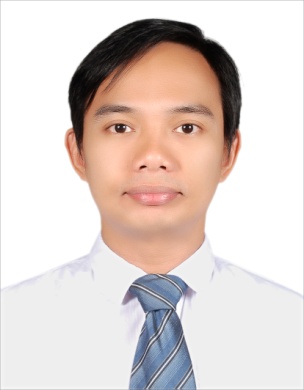 Mobile Phone: C/o 0502360357E-Mail Address: mark.38477@2freemail.com Career Objective:To obtain a position that will use my knowledge and skills and build a career that is beneficial for me as well as to the company.WORK EXPERIENCE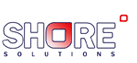    Shore Solutions, INC.   Address:                                        Bonifacio Technology Center Ground floor 31st Street                                                            Corner 2nd Avenue,Bonifacio Global City Taguig City   Position:        	                        IT Support Technician   Date:		                       June 2013 – November 2015Setup, diagnose, troubleshoot, and resolve hardware, software, or other network and system problems, and replace defective components when necessaryPerform regular maintenance to ensure that networks operate correctlyTroubleshoot local area networks (LANs), wide area networks (WANs), and Internet systemsResponsibility for documenting the configuration of the systemPerforming routine audits of systems, hardware’s and softwareResponsibility for local and network security, establishes system specifications by conferring with users; analyzing workflow, access, information, and security requirements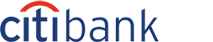 Citibank (Philippines) Address:                                            28th floor PBCOM Tower Makati City, PhilippinesPosition:	                                    Remote Desktop Support EngineerDate:		                                    September 2009 – June 2013Performs first level troubleshooting, analysis, and provides high quality solutions for technical issuesAssist global users from various issues remotelyAdd and remove applications to Citibank machines and VDI’s using active directoryAssign VDI’s to global users and provides support using VMWare and Vsphere1st line technical support; answering support queries via phone, email and remoteInstallation and Configuration of ApplicationCreate and maintain documentation of procedures, tip sheets and other documentation as needed to provide efficient flow of communication to the Service Desk and other IT GroupsNotify all appropriate Offices through clear email notices for any scheduled maintenance or serious service issuesEnsure to support in proper time to maintain the stability of user’s using Virtual Desktop, Desktop and Remote Computing ToolsHewlett Packard Philippines 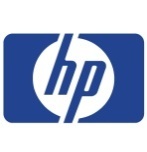 Address:                                                     Robinsons Cybergate Tower 3, Mandaluyong City,                                                               Philippines   Position:	                                    Service Desk AnalystDate:		                                        May 2008 – September 2009Accepting Inbound Calls of seven (7) Business Units. Making Incident Report to all Business Units, Querying, Adding, Deleting Updating Tickets of Clients UsersProvide first and second level support on standard desktop software productsProvide full ownership of incidents until resolution and closurePerform Incident Management ProcessPerform troubleshooting and end user support for application related problems escalated from the Service DeskBroadcast email messages to Customer groups to keep them informed of changes to or disruptions (outages, faults) to HP provided services and to agreed Customer ServicesPERSONAL PROFILEA highly self-motivated individual with education possessing a Bachelor of Science in Information System.Reliable professional maintaining zero service requests in the performance of tasks.Strong technical skills exhibiting efficient and timely service to customersExcellent ability to multi-task, solve problems and complete duties within deadlines while working under pressure.Conscientious, resourceful individual, highly skilled in exceeding customer expectations, has excellent ability to follow and implement company policies and procedures and complete tasks while working under pressure to produce quality deliverables within tight deadlines.Able to utilize strong verbal and written communication and interpersonal skills to effectively conduct business; worked with the public by telephone, written correspondence, or in person providing detailed information, direction and resolving issues in a very satisfactory manner.Proficiency with a variety of MS Office Programs including MS Word, Excel, PowerPoint and Outlook and Internet Browser.EDUCATIONAL BACKGROUNDTertiary: 2004-2008ABE INTERNATIONAL COLLEGE OF BUSINESS AND ACCOUNTANCYBachelor of Science in Information System328 The Big Orange Bldg., Caloocan CityPERSONAL DATASex: 				MaleDate of Birth:			September 11, 1984	Place of Birth:		           Quezon City, PhilippinesReligion:			Roman CatholicCivil Status:			SingleCitizenship:			FilipinoVisa Status:	                     Visit VisaValid Until:                          March 15, 2016